４月の活動予定（事前申込が必要です）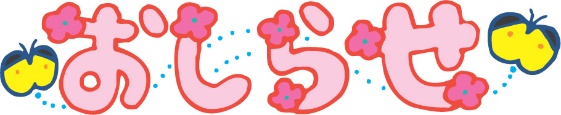 日時活動対象者備考・時間2日・28日読書の日！どなたでも　　どうぞ16時から1時間程度参加費：無料　5日（月）応援団プレゼント制作！どなたでもどうぞ16時から1時間程度参加費：無料　7日（水）折紙遊び！どなたでもどうぞ16時から１時間程度参加費：無料8日（木）交通安全　　　　教室！どなたでも　　　どうぞ16時から１時間程度参加費：無料24日（土）夏野菜作り！どなたでもどうぞ16時から１時間程度参加費：無料